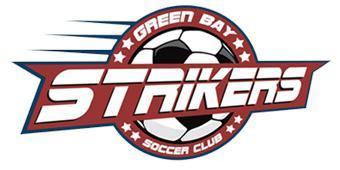 Green Bay Strikers Board of Directors’ MeetingWednesday, May 3rd, 2023 at *7:30pm*Festival Foods University Ave Green BayMEETING MINUTESMembers Present: Amanda Abrahamson, Scott DeBaker, Liz Nadie, Joe Prosser, Drew Schmidt, Lisa Schultz, Chelsea Nicholson (virtual),Todd Walkowski, Gretchen JandrinMembers Absent: Ryan Bangert, Andrea Maloney, Bill Meilke, Kris Scolare, Marty BriggsCALL TO ORDER: President Joe at 7:38pm.AGENDA: Amanda Approved. Note “Board SharePoint Option.”SECRETARY’S MINUTES:  AmandaApril meeting minutes approved.TREASURER’S REPORT:  Gretchen J~Gretchen, Scott and Michelle’s Husband need to go to Fox Communities to change acct/switch to a higher rate of interest. (Currently get 1.005%) ~Funds are good.BAY LAKES REPORT:  Chelsea N/Joe P/Drew S//Kris S/Lisa S/Todd W Need a written policy for referees getting paid in full with game cancellations due to weather.Baylakes newsletter sent to U15 and U19.In person meeting was held for the pizza party at the woods: Talked about scheduling of games. New members are always encouraged.Yearly SAY board of directors meeting in Ohio  is the weekend of Soccerfest. Encouraging Refs to get their national certifications.There will be a paid position next year for scheduling of games. Make sure that coaches are available for Tony Litt, if not they are responsible for finding a replacement.Next Meeting May 18th at 6:30pm.COMMITTEE REPORTSREGISTRATION: Liz/Scott 1291 Players as of today. What to do about no coach for a team? Everyone chips in to locate coaches, calls, email, and Facebook posts. We need more volunteers to coach, otherwise the kids can’t play. (This has never happened before) Parents of a waitlist player can join if a parent coaches possibly. Joe reached out to parents. TEAM DRAFT/GAME SCHEDULING: Liz/Scott/Gretchen/Joe/DrewNothing new.COACHES TRAINING: Joe P/Drew S/Todd WLiz to make montages/Strikers commercial in future(off season): (Coaches and board members in video)COACHES STAFFING: Liz N/Division Coordinators(NEED 1-U6 M/W, 2-U8 M/W, 1-U12)COACHES BANQUET: Kris S/Amanda AAugust 2, 2023Amanda received a few donations(GB Packers, Badger Sports, Avon, Paparazzi and Misc starbucks and movie theater gift cards)**Boards members***Please reach out to at least 3 businesses to help Amanda out!!***REFEREE STAFFING/TRAINING/SCHEDULING: Lisa S/Gretchen J/Bill M/Joe Today there are 14 registered referees. In person, optional training May 6th. BALLS: Gretchen J, Drew S, Amanda A Order more ball bags for next year, (A-add to Sept meeting)Sort balls end of season, compile number totals of each size. SHIRTS: Scott D, Amanda AEmails will go out once the Jerseys have arrived. They are not here yet.Coaches will pick up jerseys from Amanda’s front porch: 314 Quinton St, 54302.TROPHIES: – Marty B-Cost is $6.58/each, Marty ordered trophies for U6-U12 teams.PHOTOS: Drew S/Amanda APhoto schedule: May 22, 23, and 25th  Each day 5pm-7:30p(Board Members at 4:30pm)Board members please help out if you can. Digital QR code has been sent to all coaches, shared to facebook and will be passed out on days of pictures.FIELDS AND NETS: Gretchen J/Drew S Putting up nets with Gretchen…she will let us know if/when needs help.SOCCERFEST: Andrea M/Bill M/Kris S**Attached update**CONCESSIONS/ARNIE WOLFF SPORTS COMPLEX: Marty B/Liz N/Gretchen  The county inspector can stop at any time and quiz workers.  Rules are posted on the walls.  Lisa has Sam’s membership when supplies are needed. **Marty let her know what to buy**WEBSITE/FACEBOOK: Michelle H/Liz N/Chelsea N-Liz will work on updating website when able. What do you think needs to be updated?WEATHER:  Joe P/Drew S  They will meet up to talk about the high heat portion of the policy and update. DIVERSITY: Andrea M/Liz N-Liz will work with a Spanish professor in September to work on translating more forms.-Does SAY have a Spanish version? ETHICS: Executive Board/Division CoordinatorsNothing newDIVISION COORDINATORS: Amanda A/Scott D/Chelsea N/Drew S/Kris S/Lisa -Nothing to report.ADMINISTRATIVE: Liz Liz would like a new laptop. Let’s talk about options.End date for registration: 2 weeks into season(When payment is due to SAY)OLD BUSINESS: -End of season, re-visit sponsorship, and order more ball bags.NEW BUSINESS: Registered players secondary email not getting all communications from strikers. They will need to create their own accounts for now.MEETING ADJOURNED: at 9:47pm, President Joe.Next meeting Wednesday, June 7th 2023 at ***8:45 PM*** Festival Foods, University Ave (room above the deli)June Agenda:~Banquet updates~Issues with teams/coaches~Soccerfest updatesAmanda AbrahamsonSecretary